О ВРЕДЕ КУРЕНИЯ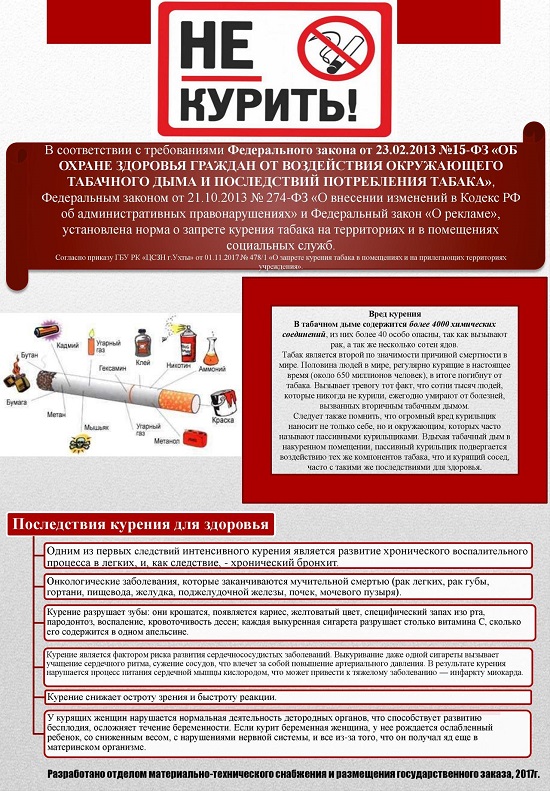 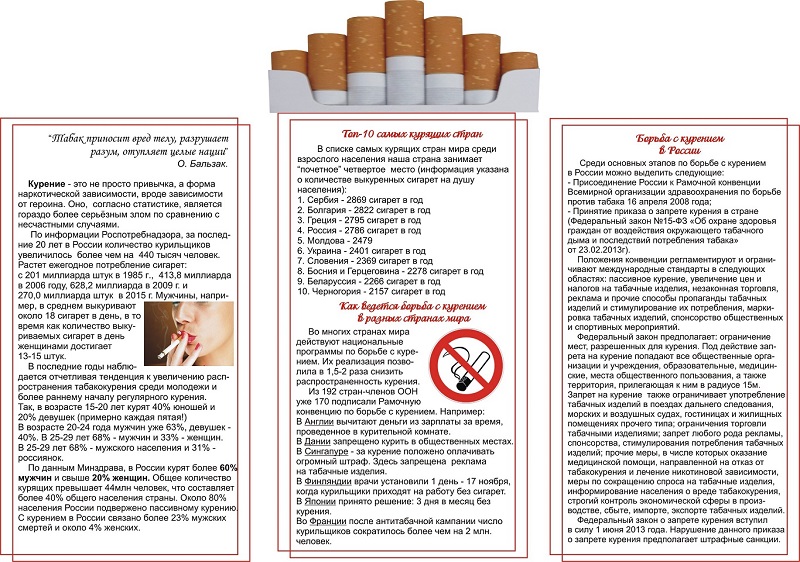 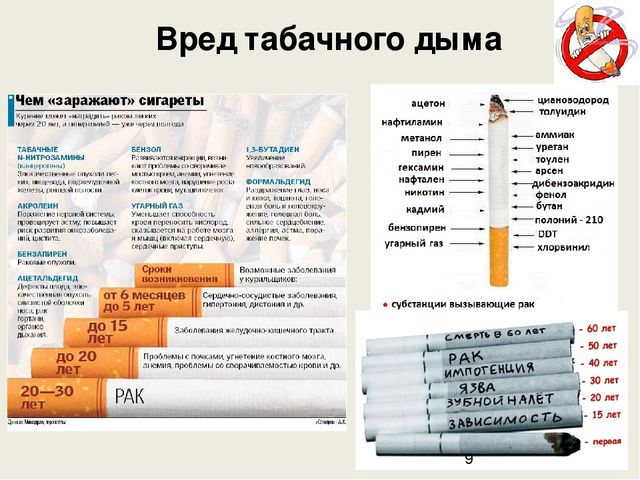 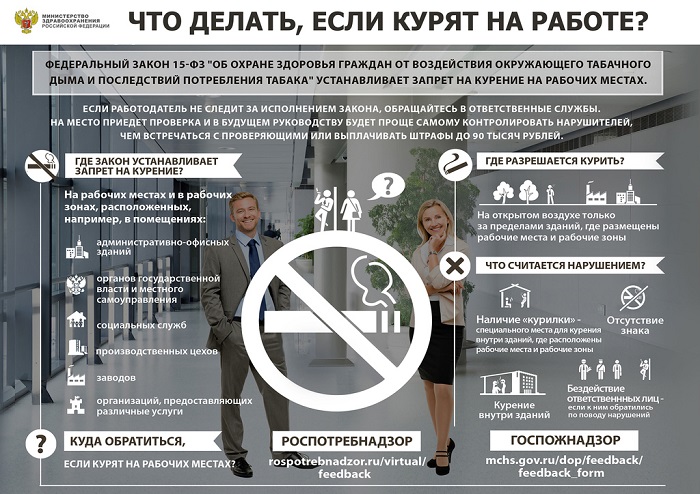 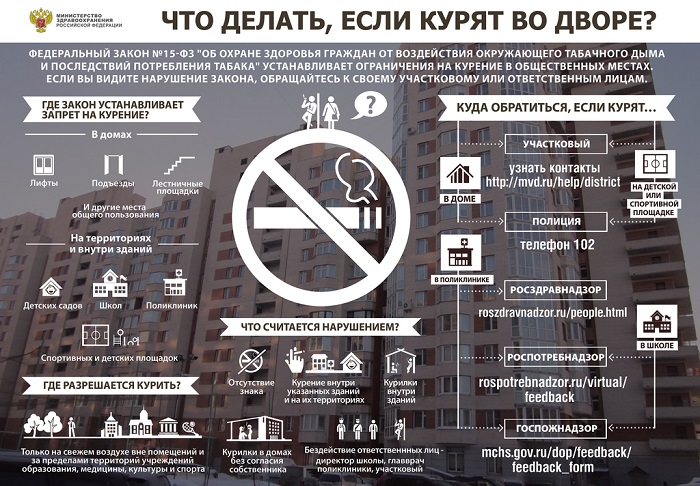 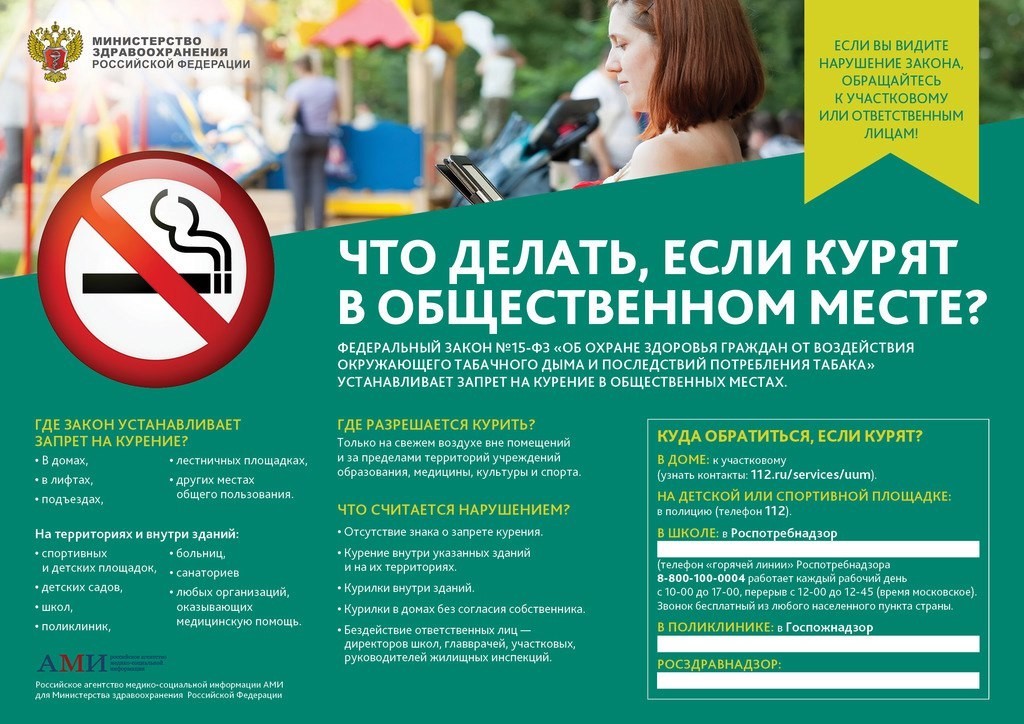 